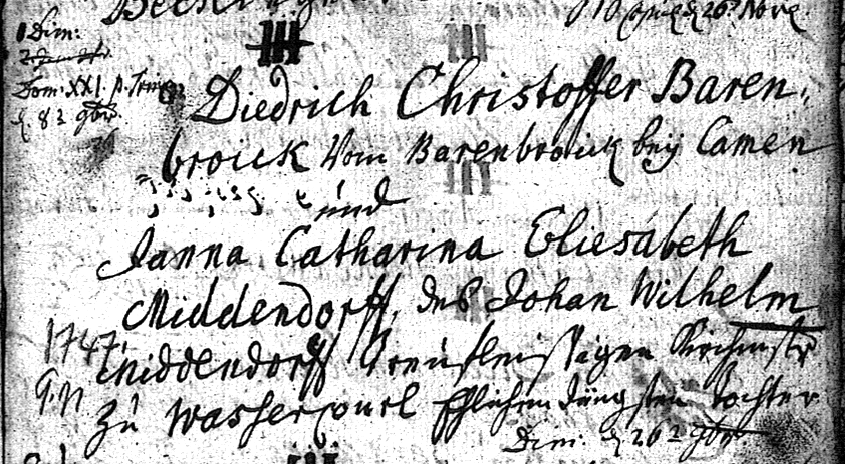 Kirchenbuch Methler 1772; ARCHION-Bild 127 in Trauungen 1713 - 1829“Abschrift:„1 Dim: (d.i. Dimission, KJK) Dom(inica, Sonntag, KJK) XXI p(ost) Trin(itatis, 31.10.1772, KJK)Diedrich Christoffer Barenbroick vom Barenbroick bey Camen und Janna Catharina Eliesabeth Middendorf des Johan Wilhelm Middendorff treufleißiger Kirchenmstr. zu Wassercurl eheliche jüngste Tochter. Dim(ission) 26ter 9br (September, KJK) Randnotiz 1747 9.11. (ist das Taufdatum der Braut, KJK)“.Anmerkung: Das Dimissionsjahr scheint auf den ersten Blick zweifelhaft, da diese Kirchenbuchseite die Überschrift 1773 trägt. Tatsächlich beginnt der Jahrgang 1773 aber erst auf den folgenden ARCHION-Seite 128. Getraut wurde das Paar in Kamen am 26. November 1772 s.d.)